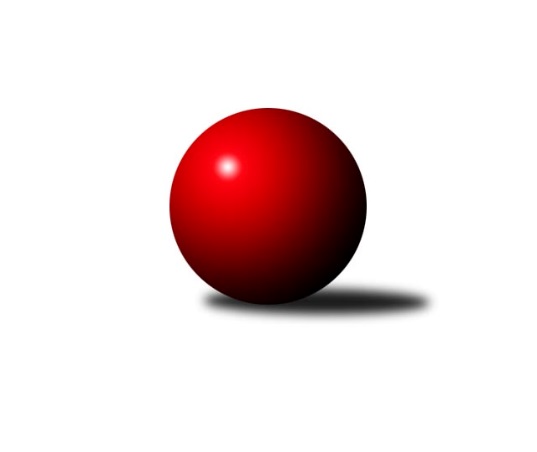 Č.12Ročník 2022/2023	4.2.2023Nejlepšího výkonu v tomto kole: 2468 dosáhlo družstvo: KK Lipník nad Bečvou ˝A˝Krajský přebor OL 2022/2023Výsledky 12. kolaSouhrnný přehled výsledků:KK Lipník nad Bečvou ˝A˝	- KS Moravský Beroun 	8:0	2468:2221	11.0:1.0	4.2.TJ Prostějov ˝B˝	- KK Zábřeh  ˝C˝	2:6	2377:2388	6.0:6.0	4.2.Tabulka družstev:	1.	KK Šumperk B	8	7	0	1	50.0 : 14.0 	72.0 : 24.0 	 2606	14	2.	KK Lipník nad Bečvou ˝A˝	10	5	1	4	42.0 : 38.0 	63.5 : 56.5 	 2486	11	3.	KK Zábřeh  ˝C˝	10	5	1	4	40.5 : 39.5 	52.0 : 68.0 	 2497	11	4.	TJ Prostějov ˝B˝	10	3	0	7	31.5 : 48.5 	50.0 : 70.0 	 2470	6	5.	KS Moravský Beroun	10	3	0	7	28.0 : 52.0 	50.5 : 69.5 	 2457	6Podrobné výsledky kola:	 KK Lipník nad Bečvou ˝A˝	2468	8:0	2221	KS Moravský Beroun 	Jan Špalek	 	 209 	 203 		412 	 2:0 	 356 	 	195 	 161		Daniel Herold	Kamila Macíková	 	 189 	 188 		377 	 2:0 	 307 	 	166 	 141		Petr Otáhal	Ladislav Mandák	 	 202 	 208 		410 	 1:1 	 391 	 	206 	 185		Miroslav Zálešák	Eva Hradilová	 	 199 	 224 		423 	 2:0 	 388 	 	196 	 192		Miloslav Krchov	Jaroslav Peřina	 	 203 	 206 		409 	 2:0 	 372 	 	193 	 179		Zdeněk Chmela st.	Petr Hendrych	 	 222 	 215 		437 	 2:0 	 407 	 	202 	 205		Zdeněk Chmela ml.rozhodčí:  Vedoucí družstevNejlepší výkon utkání: 437 - Petr Hendrych	 TJ Prostějov ˝B˝	2377	2:6	2388	KK Zábřeh  ˝C˝	David Rozsypal	 	 173 	 217 		390 	 1:1 	 419 	 	217 	 202		Valerie Langerová	Václav Kovařík	 	 208 	 208 		416 	 1:1 	 387 	 	177 	 210		Jiří Srovnal	Pavel Černohous	 	 219 	 181 		400 	 1:1 	 406 	 	206 	 200		Miroslav Bodanský	Jan Černohous	 	 162 	 196 		358 	 1:1 	 399 	 	210 	 189		Martin Vitásek	Miroslav Plachý	 	 194 	 231 		425 	 1:1 	 385 	 	200 	 185		Miroslav Štěpán	Josef Jurda	 	 202 	 186 		388 	 1:1 	 392 	 	201 	 191		Martin Pěničkarozhodčí:  Vedoucí družstevNejlepší výkon utkání: 425 - Miroslav PlachýPořadí jednotlivců:	jméno hráče	družstvo	celkem	plné	dorážka	chyby	poměr kuž.	Maximum	1.	Jaroslav Vymazal 	KK Šumperk B	465.53	309.9	155.7	3.3	5/5	(509)	2.	Martin Macas 	KK Šumperk B	453.58	307.9	145.7	3.4	4/5	(516)	3.	Zdeněk Chmela  ml.	KS Moravský Beroun 	450.98	305.5	145.4	5.8	5/5	(495)	4.	Roman Rolenc 	TJ Prostějov ˝B˝	445.87	297.7	148.2	4.3	5/5	(483)	5.	Martin Pěnička 	KK Zábřeh  ˝C˝	445.40	302.4	143.0	6.0	5/5	(505)	6.	Michal Gajdík 	KK Šumperk B	444.25	302.4	141.8	4.7	4/5	(473)	7.	Miroslav Štěpán 	KK Zábřeh  ˝C˝	437.75	299.4	138.3	5.6	4/5	(473)	8.	Petr Hendrych 	KK Lipník nad Bečvou ˝A˝	436.96	304.4	132.6	6.4	5/5	(458)	9.	Martin Sedlář 	KK Šumperk B	434.75	301.1	133.7	5.4	5/5	(513)	10.	Jaroslav Peřina 	KK Lipník nad Bečvou ˝A˝	427.75	292.4	135.3	7.5	4/5	(467)	11.	Eva Hradilová 	KK Lipník nad Bečvou ˝A˝	424.44	298.6	125.8	6.7	4/5	(448)	12.	Václav Kovařík 	TJ Prostějov ˝B˝	424.19	291.4	132.8	6.5	4/5	(467)	13.	Miroslav Plachý 	TJ Prostějov ˝B˝	422.90	297.6	125.3	7.1	4/5	(454)	14.	Daniel Krchov 	KS Moravský Beroun 	422.25	292.9	129.3	10.8	4/5	(457)	15.	Martin Vitásek 	KK Zábřeh  ˝C˝	420.46	291.4	129.0	7.8	4/5	(447)	16.	Erich Retek 	KS Moravský Beroun 	414.88	290.5	124.4	7.7	5/5	(437)	17.	Michal Mainuš 	KK Lipník nad Bečvou ˝A˝	412.00	281.3	130.7	9.1	5/5	(455)	18.	Jiří Srovnal 	KK Zábřeh  ˝C˝	411.20	282.4	128.8	8.4	5/5	(459)	19.	Josef Jurda 	TJ Prostějov ˝B˝	408.08	291.1	117.0	10.0	5/5	(437)	20.	Miroslav Bodanský 	KK Zábřeh  ˝C˝	402.50	280.4	122.2	8.5	5/5	(459)	21.	Miloslav Krchov 	KS Moravský Beroun 	402.00	283.8	118.2	8.3	5/5	(439)	22.	Milan Vymazal 	KK Šumperk B	401.70	291.1	110.6	10.1	5/5	(461)	23.	Pavel Černohous 	TJ Prostějov ˝B˝	400.40	272.3	128.2	9.7	5/5	(426)	24.	Zdeněk Chmela  st.	KS Moravský Beroun 	400.40	285.7	114.7	10.5	5/5	(418)	25.	David Rozsypal 	TJ Prostějov ˝B˝	396.80	280.8	116.0	11.3	5/5	(419)	26.	Jan Špalek 	KK Lipník nad Bečvou ˝A˝	395.58	278.8	116.8	7.9	4/5	(412)	27.	Daniel Herold 	KS Moravský Beroun 	392.25	273.5	118.7	9.8	4/5	(423)	28.	Marek Killar 	KK Zábřeh  ˝C˝	387.50	273.1	114.5	10.1	5/5	(401)	29.	Daniel Kolář 	KK Lipník nad Bečvou ˝A˝	375.75	279.5	96.3	11.3	4/5	(385)		Pavel Košťál 	KK Šumperk B	455.00	300.5	154.5	6.0	2/5	(470)		Jaroslav Sedlář 	KK Šumperk B	431.11	296.3	134.8	4.7	3/5	(464)		Ladislav Mandák 	KK Lipník nad Bečvou ˝A˝	423.92	291.1	132.8	6.0	3/5	(447)		Jiří Neuwirth 	KK Zábřeh  ˝C˝	422.00	306.0	116.0	3.0	1/5	(422)		Jaroslav Koppa 	KK Lipník nad Bečvou ˝A˝	421.00	288.0	133.0	1.0	1/5	(421)		Martin Sekanina 	KK Lipník nad Bečvou ˝A˝	420.50	290.0	130.5	10.0	2/5	(446)		Patrik Vémola 	KK Šumperk B	413.33	282.9	130.4	9.4	3/5	(472)		René Kaňák 	KK Šumperk B	413.00	280.0	133.0	8.0	1/5	(413)		Jaroslav Jílek 	KK Zábřeh  ˝C˝	413.00	288.0	125.0	10.0	1/5	(413)		Michal Dolejš 	KK Lipník nad Bečvou ˝A˝	410.00	295.0	115.0	8.0	1/5	(410)		Jana Kulhánková 	KK Lipník nad Bečvou ˝A˝	407.00	291.0	116.0	11.0	1/5	(407)		Martin Kopecký 	KK Zábřeh  ˝C˝	404.50	297.0	107.5	10.5	2/5	(419)		Valerie Langerová 	KK Zábřeh  ˝C˝	404.00	282.5	121.5	10.5	2/5	(419)		Antonín Jašek 	KK Zábřeh  ˝C˝	404.00	297.0	107.0	10.0	1/5	(404)		Jiří Machala 	KS Moravský Beroun 	400.00	286.0	114.0	6.0	1/5	(400)		Josef Čapka 	TJ Prostějov ˝B˝	392.67	281.3	111.3	11.3	3/5	(411)		Miroslav Zálešák 	KS Moravský Beroun 	391.00	267.0	124.0	12.0	1/5	(391)		Vojtěch Onderka 	KK Lipník nad Bečvou ˝A˝	390.00	268.0	122.0	9.0	1/5	(390)		Jan Černohous 	TJ Prostějov ˝B˝	388.38	274.1	114.3	9.3	2/5	(418)		Barbora Divišová 	TJ Prostějov ˝B˝	386.00	298.0	88.0	16.0	1/5	(386)		Kamila Macíková 	KK Lipník nad Bečvou ˝A˝	379.25	272.3	107.0	10.5	2/5	(382)		Jiří Kolář 	KK Lipník nad Bečvou ˝A˝	371.75	272.5	99.3	15.5	2/5	(401)		Markéta Divišová 	TJ Prostějov ˝B˝	360.00	266.0	94.0	13.0	1/5	(360)		Petr Otáhal 	KS Moravský Beroun 	354.92	257.5	97.4	13.5	3/5	(398)Sportovně technické informace:Starty náhradníků:registrační číslo	jméno a příjmení 	datum startu 	družstvo	číslo startu24406	David Rozsypal	04.02.2023	TJ Prostějov ˝B˝	2x25455	Miroslav Zálešák	04.02.2023	KS Moravský Beroun 	1x25255	Kamila Macíková	04.02.2023	KK Lipník nad Bečvou ˝A˝	2x25992	Jaroslav Peřina	04.02.2023	KK Lipník nad Bečvou ˝A˝	2x15712	Ladislav Mandák	04.02.2023	KK Lipník nad Bečvou ˝A˝	2x8116	Jan Špalek	04.02.2023	KK Lipník nad Bečvou ˝A˝	2x
Hráči dopsaní na soupisku:registrační číslo	jméno a příjmení 	datum startu 	družstvo	Program dalšího kola:13. kolo			TJ Prostějov ˝B˝ - -- volný los --	11.2.2023	so	9:00	KK Lipník nad Bečvou ˝A˝ - KK Zábřeh  ˝C˝	11.2.2023	so	16:00	KK Šumperk B - KS Moravský Beroun 	Nejlepší šestka kola - absolutněNejlepší šestka kola - absolutněNejlepší šestka kola - absolutněNejlepší šestka kola - absolutněNejlepší šestka kola - dle průměru kuželenNejlepší šestka kola - dle průměru kuželenNejlepší šestka kola - dle průměru kuželenNejlepší šestka kola - dle průměru kuželenNejlepší šestka kola - dle průměru kuželenPočetJménoNázev týmuVýkonPočetJménoNázev týmuPrůměr (%)Výkon3xPetr HendrychKK Lipník A4374xPetr HendrychKK Lipník A109.214374xMiroslav PlachýTJ Prostějov B4254xEva HradilováKK Lipník A105.714233xEva HradilováKK Lipník A4234xMiroslav PlachýTJ Prostějov B103.124251xValerie LangerováZábřeh C4191xJan ŠpalekKK Lipník A102.964123xVáclav KovaříkTJ Prostějov B4163xLadislav MandákKK Lipník A102.464101xJan ŠpalekKK Lipník A4123xJaroslav PeřinaKK Lipník A102.21409